§4019.  Removal from unattended motor vehicle1.  Removal authorized.  A law enforcement officer, humane agent, animal control officer, firefighter as defined in Title 26, section 2101 or security guard licensed under Title 32, chapter 93, referred to in this section as "authorized persons," may take all steps that are reasonably necessary to remove an animal from a motor vehicle if the animal's safety, health or well-being appears to be in immediate danger from heat, cold or lack of adequate ventilation and the conditions could reasonably be expected to cause extreme suffering or death.[PL 2019, c. 370, §6 (AMD).]2.  Notice required.  A law enforcement officer, humane agent or animal control officer who removes an animal in accordance with subsection 1 shall, in a secure and conspicuous location on or within the motor vehicle, leave written notice bearing the officer's or agent's name and office and the address of the location where the animal may be claimed.  A firefighter, first responder or security guard who removes an animal in accordance with subsection 1 shall, in a secure and conspicuous location on or within the motor vehicle, leave written notice bearing the person's name and the address of the location where the animal may be claimed.  The owner may claim the animal only after payment of all charges that have accrued for the maintenance, care, medical treatment and impoundment of the animal.[PL 2011, c. 288, §1 (AMD).]3.  Immunity.  An authorized person who removes an animal from a motor vehicle pursuant to subsection 1 is immune from criminal or civil liability that might otherwise result from the removal.[PL 2011, c. 288, §1 (AMD).]SECTION HISTORYPL 2007, c. 702, §20 (NEW). PL 2011, c. 288, §1 (AMD). PL 2019, c. 370, §6 (AMD). The State of Maine claims a copyright in its codified statutes. If you intend to republish this material, we require that you include the following disclaimer in your publication:All copyrights and other rights to statutory text are reserved by the State of Maine. The text included in this publication reflects changes made through the First Regular and First Special Session of the 131st Maine Legislature and is current through November 1, 2023
                    . The text is subject to change without notice. It is a version that has not been officially certified by the Secretary of State. Refer to the Maine Revised Statutes Annotated and supplements for certified text.
                The Office of the Revisor of Statutes also requests that you send us one copy of any statutory publication you may produce. Our goal is not to restrict publishing activity, but to keep track of who is publishing what, to identify any needless duplication and to preserve the State's copyright rights.PLEASE NOTE: The Revisor's Office cannot perform research for or provide legal advice or interpretation of Maine law to the public. If you need legal assistance, please contact a qualified attorney.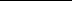 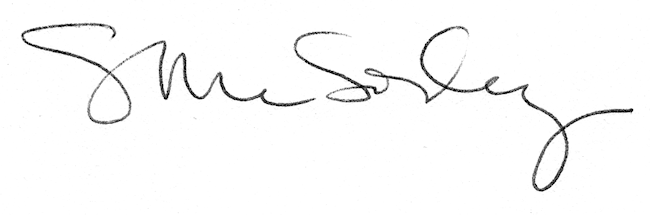 